    点击用户注册下的在线开户功能后转到官网开户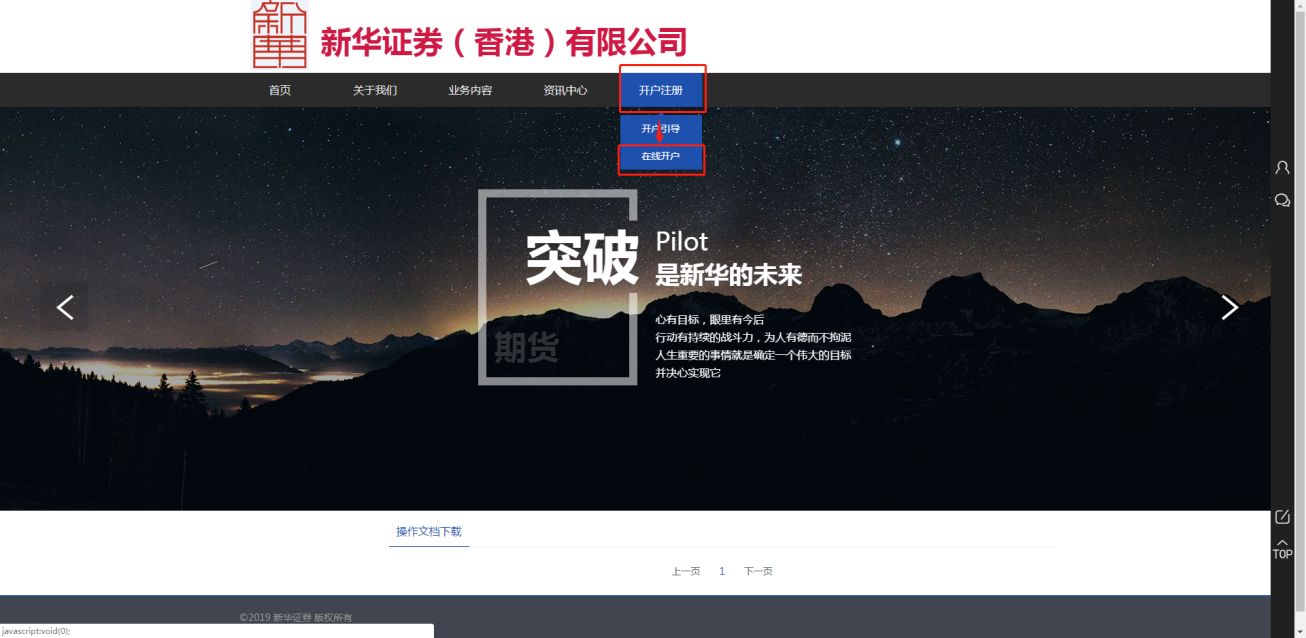 1.实名认证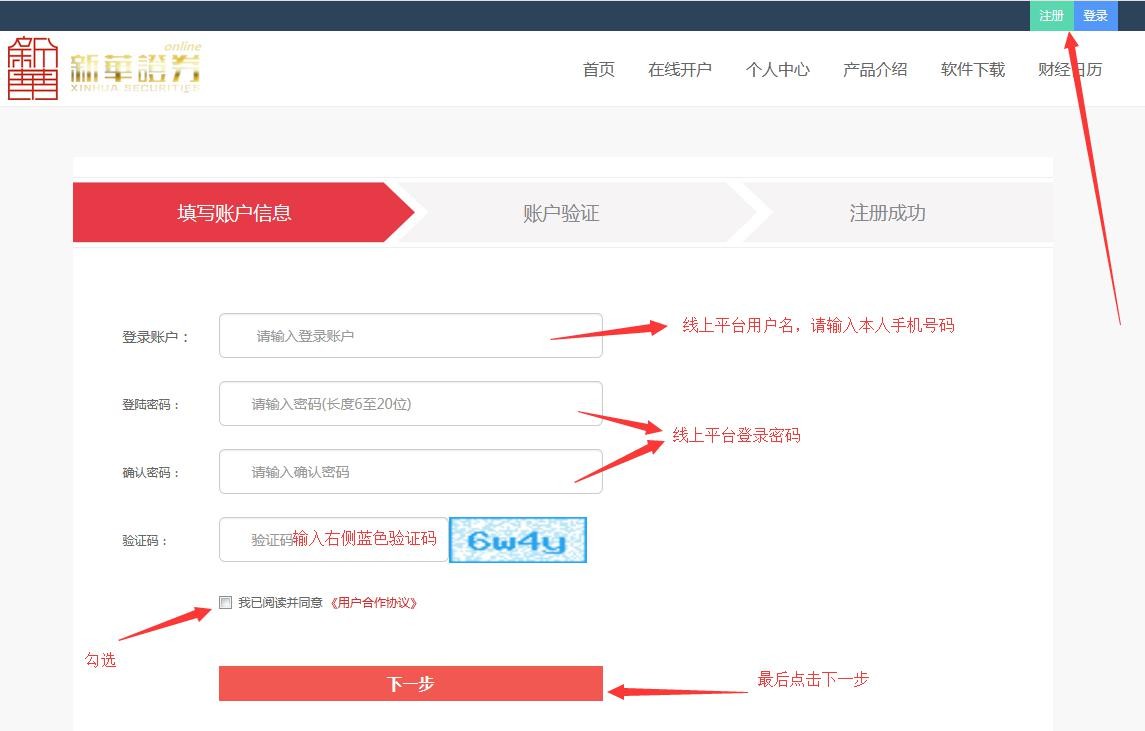 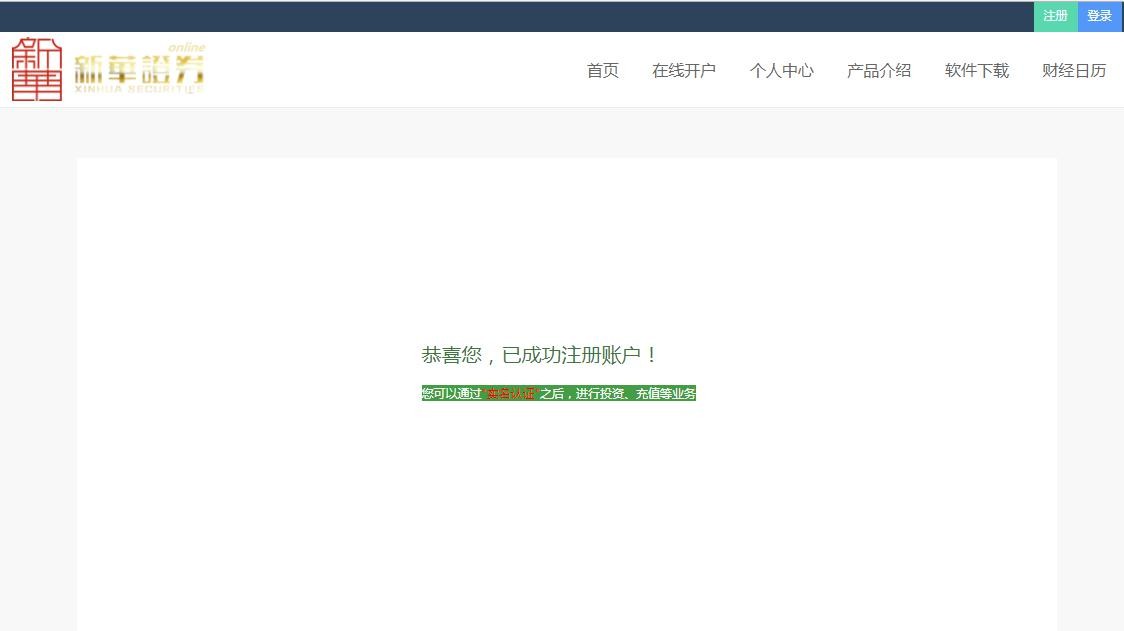 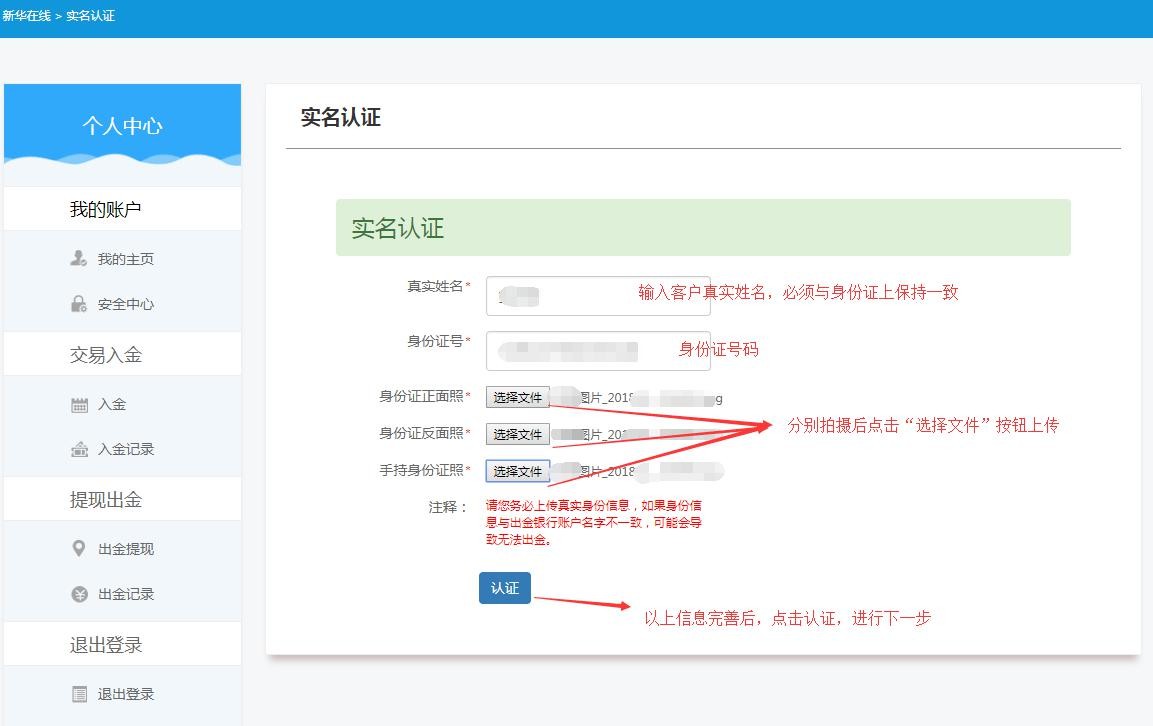 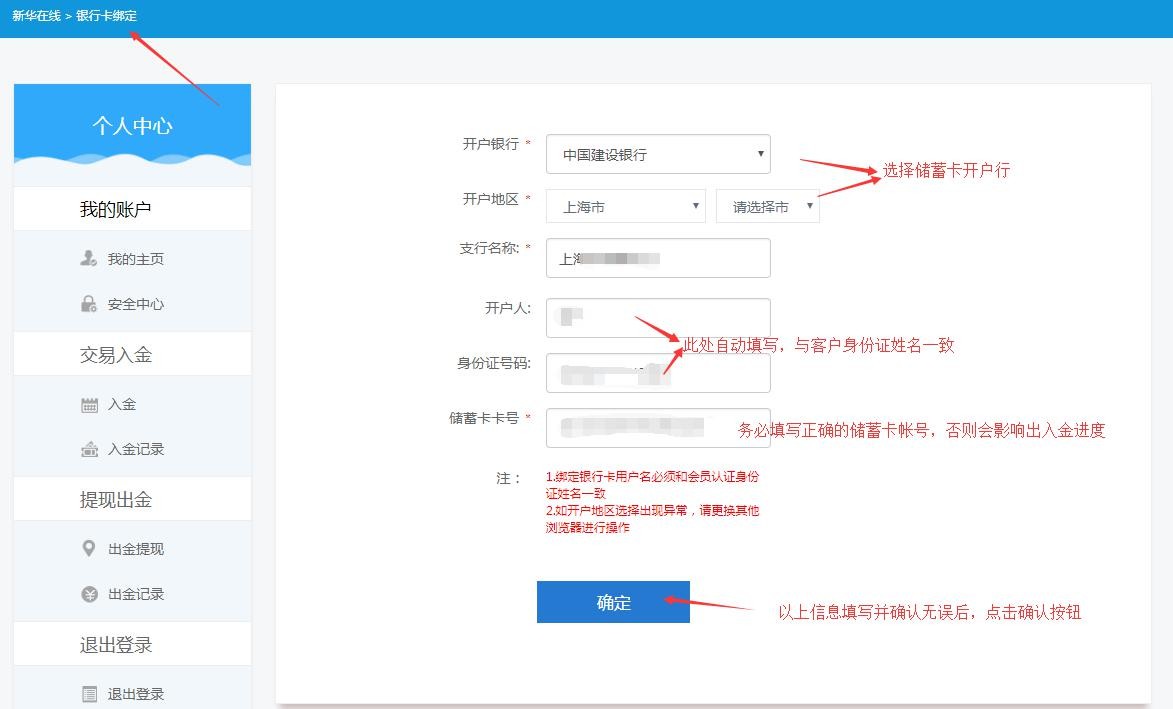 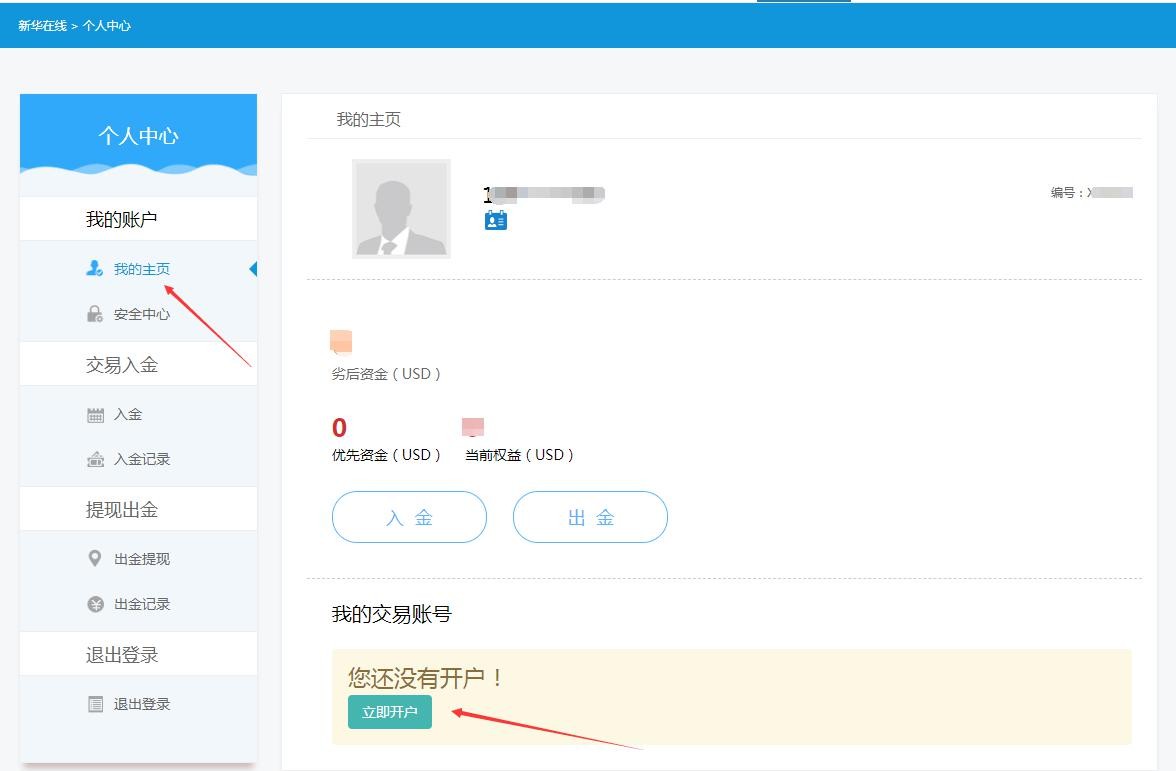 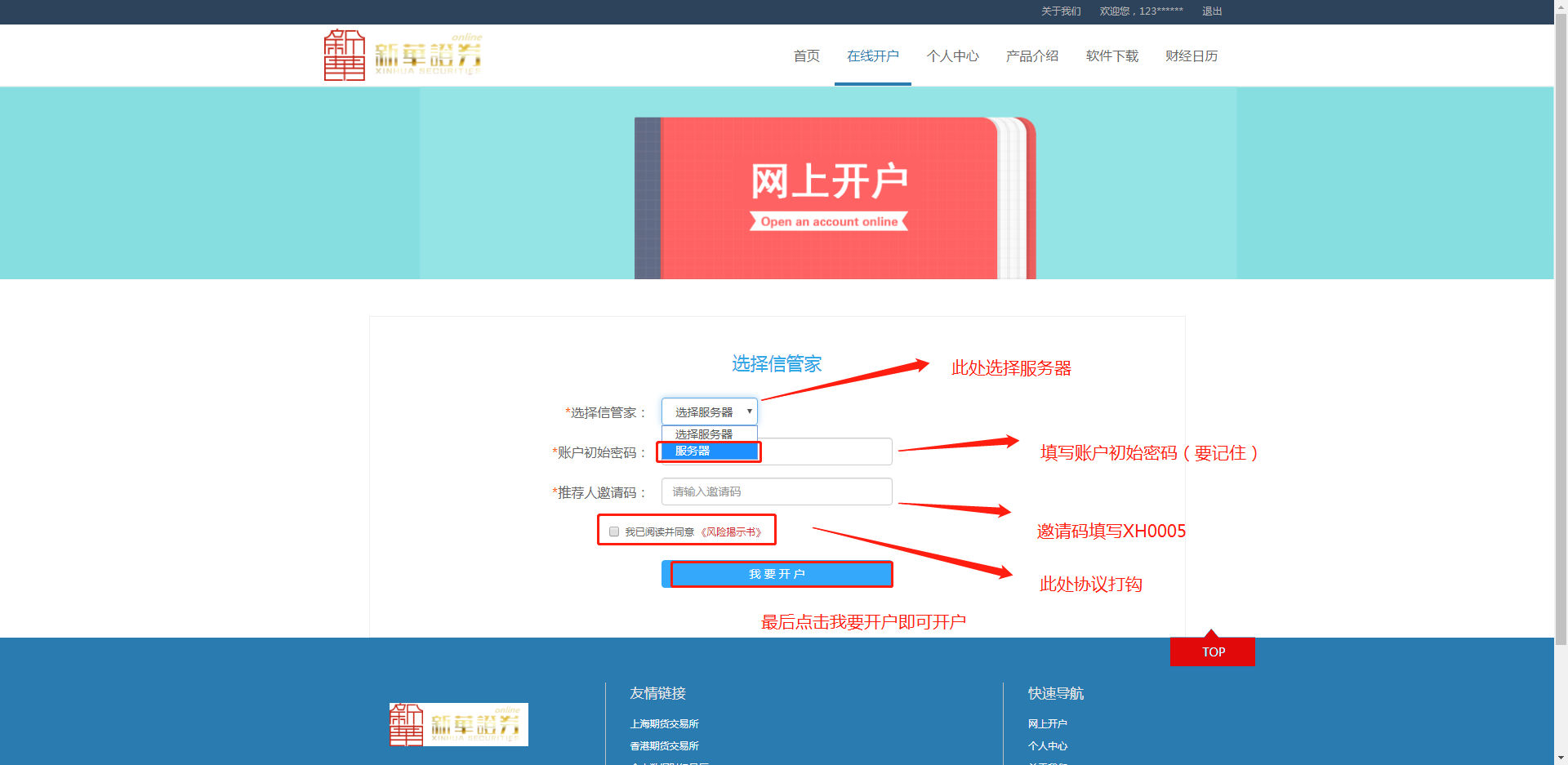 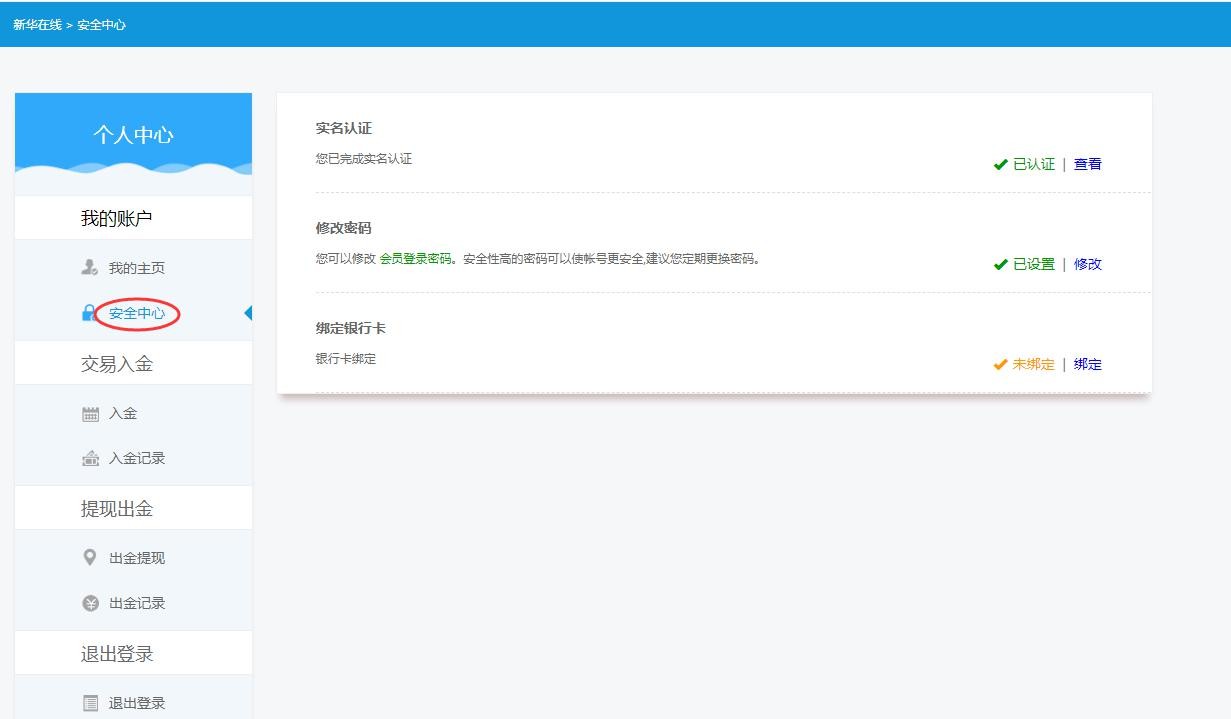 